ЧЕРКАСЬКА ОБЛАСНА РАДАГОЛОВАР О З П О Р Я Д Ж Е Н Н Я14.07.2020                                                                                        № 310-рПро покладання виконанняобов’язків директорана КРАМСЬКУ З.М.Відповідно до статті 55 Закону України «Про місцеве самоврядування
в Україні», підпункту 3 пункту 3 рішення обласної ради від 16.12.2016
№ 10-18/VIІ «Про управління суб’єктами та об’єктами спільної власності територіальних громад сіл, селищ, міст Черкаської області» (із змінами),
пункту 2-1 Методичних рекомендацій щодо особливостей виборчої системи
та порядку обрання керівника закладу вищої освіти, затверджених постановою Кабінету Міністрів України від 05.12.2014 № 726, враховуючи лист Управління освіти і науки Черкаської обласної державної адміністрації від 14.07.2020 № 02/11-02.1/1528:1. ПОКЛАСТИ на КРАМСЬКУ Зою Михайлівну, заступника директора
з навчальної роботи комунального вищого навчального закладу «Уманський гуманітарно-педагогічний коледж ім. Т.Г. Шевченка», виконання обов’язків директора цього закладу з 15 липня 2020 року до призначення керівника
в установленому законодавством порядку.2. Контроль за виконанням розпорядження покласти на юридичний відділ виконавчого апарату обласної ради.Підстава: заява КРАМСЬКОЇ З.М. від 14.07.2020.Голова									А. ПІДГОРНИЙ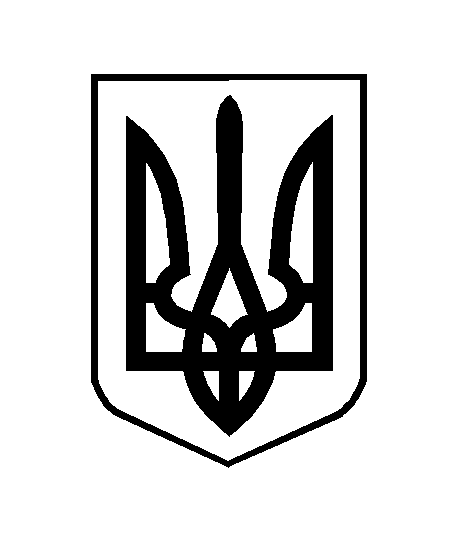 